Mental-aktiv.de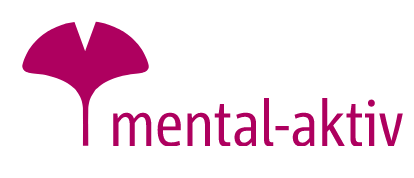 Informationen zum ToolInformationen zum ToolKategorie:	Lernsoftware	Lernportal 	App	SonstigeLernfeld:Lernkompetenz, mathematische KompetenzenZielgruppe:ältere Personen Personen, die ihre Konzentrationsfähigkeit, Logik, Merkfähigkeit trainieren wollen Link:https://www.mental-aktiv.deAnbieter*in:Dr. Willmar Schwabe GmbH & Co. KGKurzbeschreibung: Portal mit unterschiedlichen Übungen zur Merk-, Konzentrationsfähigkeit und Logik. Die Seite bietet auch gute Selbsttests an. Die Übungen sind durchaus anspruchsvoll.Zugang und Nutzungshinweise:In Österreich ist nur die Webseite nutzbar, in Deutschland funktioniert auch die bereitgestellte App für Tablets und Smartphones.Wer sich registriert, hat Zugang zu vielen weiteren Übungen. Diese können heruntergeladen und ausgedruckt werden.Teilnehmer*innen können die Seite, nach einer Einschulung durch die Trainer*in, auch selbst nutzen.